Third Grade Supply ListSuggested SuppliesThe Clark County School District will provide all necessary supplies to students. These items are not mandatory. Any item you are able to donate would be appreciated.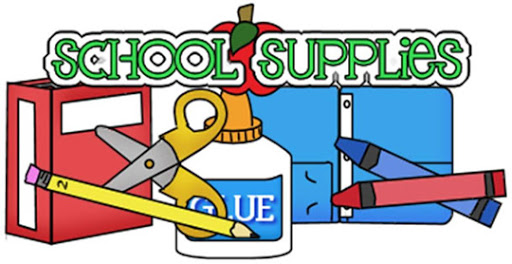 Hand Sanitizer & Disinfecting Wipes2 packages of yellow #2 pencils (NO mechanical pencils)2 reams of white copy paper2 pens1 highlighter1 package of glue sticks1 package colored pencils or crayons (no larger than 48 count)1 pair of scissors2 large boxes of facial tissues2 pocket folders2 composition notebooks (no spiral notebooks)1 package of dry erase markers1 package pink erasers1 pencil box1 package of notebook paper lined (wide rule)1 box of Gallon sized bags1 box of sandwich sized bags